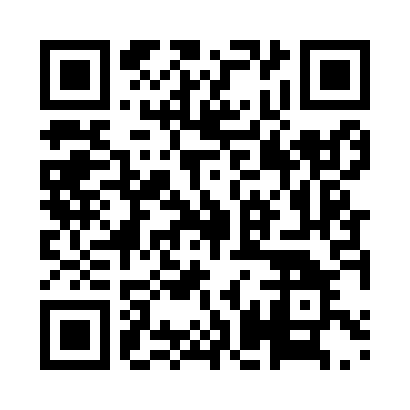 Prayer times for Ardevoor, BelgiumMon 1 Apr 2024 - Tue 30 Apr 2024High Latitude Method: Angle Based RulePrayer Calculation Method: Muslim World LeagueAsar Calculation Method: ShafiPrayer times provided by https://www.salahtimes.comDateDayFajrSunriseDhuhrAsrMaghribIsha1Mon5:197:151:445:178:1310:032Tue5:167:131:435:188:1510:053Wed5:137:111:435:198:1610:074Thu5:117:091:435:208:1810:095Fri5:087:061:435:218:2010:116Sat5:057:041:425:218:2110:137Sun5:027:021:425:228:2310:158Mon4:597:001:425:238:2510:189Tue4:566:581:415:248:2610:2010Wed4:546:561:415:258:2810:2211Thu4:516:531:415:258:2910:2412Fri4:486:511:415:268:3110:2713Sat4:456:491:405:278:3310:2914Sun4:426:471:405:288:3410:3115Mon4:396:451:405:288:3610:3416Tue4:366:431:405:298:3810:3617Wed4:336:411:395:308:3910:3918Thu4:306:391:395:318:4110:4119Fri4:276:371:395:318:4210:4420Sat4:246:351:395:328:4410:4621Sun4:216:331:395:338:4610:4922Mon4:186:311:385:338:4710:5123Tue4:156:291:385:348:4910:5424Wed4:116:271:385:358:5010:5725Thu4:086:251:385:358:5210:5926Fri4:056:231:385:368:5411:0227Sat4:026:211:385:378:5511:0528Sun3:596:191:375:378:5711:0729Mon3:556:171:375:388:5811:1030Tue3:526:151:375:399:0011:13